Publicado en Andalucía el 14/01/2019 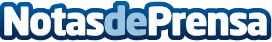 BSH da la bienvenida al 2019 en su webLa empresa tecnológica, Borrero Sánchez Hermanos, felicita el año a sus clientes haciendo un repaso por su historia y serviciosDatos de contacto:Borrero Sánchez Hermanos954 433 535Nota de prensa publicada en: https://www.notasdeprensa.es/bsh-da-la-bienvenida-al-2019-en-su-web_1 Categorias: Marketing Andalucia Recursos humanos Otras Industrias Innovación Tecnológica http://www.notasdeprensa.es